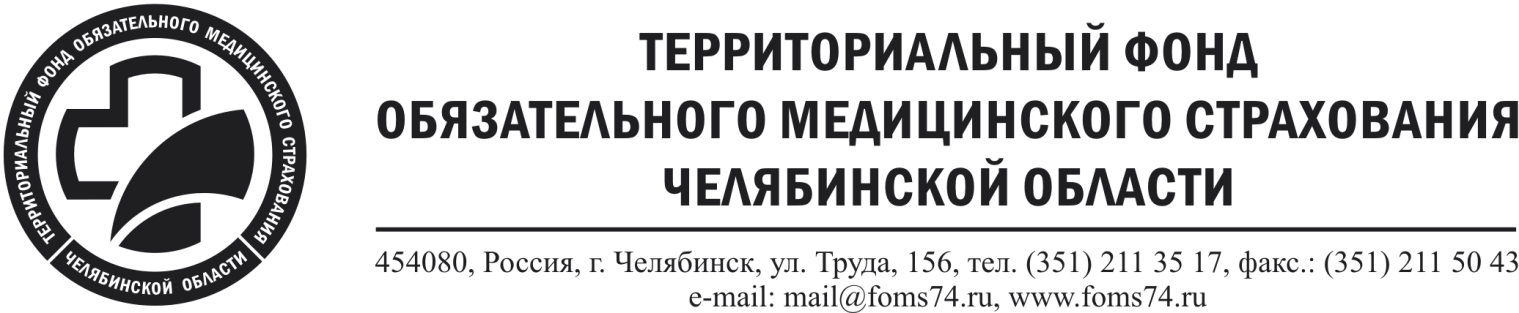 Информация по среднемесячной заработной плате директора, заместителей и главного бухгалтера территориального фонда ОМС Челябинской области, рассчитанной в соответствии с законодательствомДолжностьФамилия, имя, отчествоВеличина среднемесячной заработной платы, рубДиректорТкачева Агата Геннадьевна186 735,47Заместитель директора по вопросам организации ОМСРеминец Наталья Николаевна134 644,76Заместитель директора по финансированию ОМСМиронова Наталья Юрьевна168 824,94Заместитель директора по общим вопросамШилкина Татьяна Анатольевна149 958,44Главный бухгалтерБалаткина Елена Анатольевна165 664,06